F O T O	Mod.gadit/01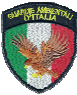 GUARDIE	AMBIENTALI	D’ITALIA     SEDE REGIONALE EMILIA ROMAGNA                                        -SEZIONE DI PIACENZA-Oggetto: Domanda d’Iscrizione.Il/La sottoscritto/a	C.F 	CHIEDE: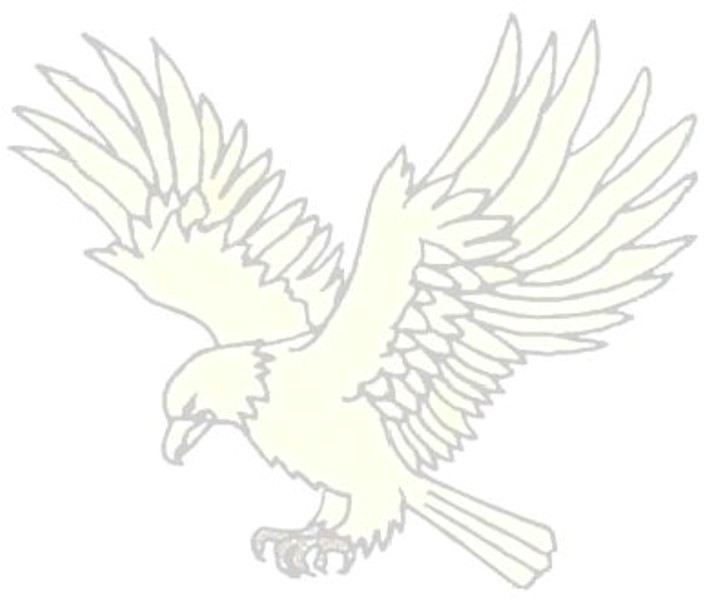 di essere iscritto a codesta associazione in qualità di socio:□sostenitore, promotore;□operativo volontario (con impiego nei settori: ambientale, zoofilo, ittico venatorio, protezione civile, socio sanitario)IN SOSTITUZIONE DI CERTIFICAZIONE (D.P.R. 445 del 28/12/2000) - NON SOGGETTA AD AUTENTICAZIONE DICHIARADi: essere nato/a	provincia di	il 	residente a	provincia di  	via	nr	stato civile 	titolo di studio	professione 	tel. fisso	mobile	e.mail	@	.__ Dichiara di conoscere ed accettare integralmente lo statuto associativo Gadit, il regolamento generale, gli      altri eventuali  regolamenti  di attenersi alle deliberazioni  legalmente adottate dagli organi associativi.__Di essere cittadino	; __Di godere dei diritti civili e     politici;__Di non aver riportato condanne penali e di non essere destinatario di provvedimenti che riguardano     l’applicazione di misure di prevenzione;__Di non essere a conoscenza di eventuali procedimenti penali a proprio carico;__Di essere munito di documento valido        d’identità; ed inoltre,__Di condividere le finalità e accettare lo statuto e il regolamento;__Di non essere iscritto ad altre associazioni con finalità     discordanti;__Di corrispondere con puntualità la quota associativa;__Di sottoscrivere l’allegata dichiarazione di assenso per il trattamento dei dati personali;__Di allegare alla presente nr. 2 foto a colori formato tessera (a capo scoperto), firmate sul retro.	il	;	FIRMA_ 	Spazio riservato all’Associazione: <<<<<<<<>>>>>>>>>>>>>>>>>>>>>>>>>>>>>>>>>>>>>>>>>>>>>>>>>>>>>>>>>l’istanza di adesione del Sig./Sig.ra 	                              data                             è  □ ACCOLTA  □ RESPINTAVISTO, LA PRESIDENZA rilascia la tessera sociale n°	/  	     a Firma del Presidente 